ชื่อเรื่อง   Pain score box for pain manegment.ประเภทที่ต้องการส่งเข้าประกวด CQI ประเภท  นวัตกรรมชื่อผู้รับผิดชอบโครงงาน	  ชื่อ		น.ส.วันวิสาข์  มานะ   ตำแหน่ง พยาบาลวิชาชีพปฏิบัติการ หน่วยงาน	อุบัติเหตุฉุกเฉิน   E-mail wanwisa170535@hotmail.com 		โทร  		094-4814626บทนำ และวัตถุประสงค์	 (แสดงที่มาของปัญหา หลักการเหตุผล และกรอบแนวคิด วัตถุประสงค์ ในการทำ)   	ความปวด หมายถึง อาการหรือความรู้สึกที่ทำให้เกิดความไม่สุขสบายที่เกิดจากการกระตุ้นประสาทรับความเจ็บปวด ซึ่งปัจจุบันอาการปวดถือเป็นปัญหาที่สำคัญมาก สมาคมการศึกษาเรื่องความปวดแห่งประเทศไทย (Thai Association For The Study of Pain: TASP) ได้จัดให้ความปวดเป็นสัญญาณชีพที่ 5 ดังนั้น สิ่งสำคัญที่จะช่วยตอบสนองความปวดได้ถูกต้อง คือ การประเมินความปวดการประเมินความปวด คือการวัดระดับความปวดของผู้ป่วยให้ตรงกับความรู้สึกที่แท้จริง เป็นส่วนหนึ่งในการประกันคุณภาพการรักษาพยาบาล และยังมีความสำคัญใช้ในการวิเคราะห์และประเมินผู้ป่วยตั้งแต่แรกรับจนสิ้นสุดการรักษาในหน่วยงานอุบัติเหตุฉุกเฉินพบว่ามีผู้ป่วยเข้ารับการรักษาทั้งกลุ่ม Trauma และ Non- Trauma ที่มีอาการปวด คิดเป็นร้อยละ10 ของจำนวนผู้ป่วยที่เข้ารับการรักษาทั้งหมด (รวบรวมข้อมูลระหว่างวันที่ 1-31 มกราคม 2563)  ปัญหาที่พบในหน่วยงาน คือ ขาดการประเมินระดับความเจ็บปวดตั้งแต่เข้ารับการรักษาคิดเป็นร้อยละ 69.5ของจำนวนผู้ป่วยที่มีอาการปวด ขาดการประเมินระดับความเจ็บปวดหลังได้รับการรักษาไปแล้ว คิดเป็นร้อยละ 73.7 ของจำนวนผู้ป่วยที่มีอาการปวด และนอกจากนี้มีจำนวนผู้ป่วยที่มีอาการปวดระดับรุนแรง คะแนนความปวด ตั้งแต่ 4 คะแนนขึ้นไปที่ได้รับการรักษาด้วยยาบรรเทาอาการปวดกลุ่ม Opioid และกลุ่ม NSAID คิดเป็นร้อยละ 43.3 ของจำนวนผู้ป่วยที่มีอาการปวด  ปัญหาที่พบ ทำให้ขาดการติดตาม ประเมินอาการและระดับความเจ็บปวดของผู้ป่วยหลังได้รับการรักษาล่าช้าไป มีการขาดการประเมินสัญญาณชีพหลังได้รับยา โดยยากลุ่มนี้มีผลข้างเคียง ทำให้ความดันโลหิตต่ำ กดการหายใจ ระดับความรู้สึกตัวลดลง ซึ่งหากขาดการติดตามประเมินอาการผุ้ป่วยหลังได้รับยา อาจส่งผลเสียต่อผู้ป่วย  ดังนั้นจึงมีการคิดจัดทำนวัตกรรมที่สามารถใช้เป็นเครื่องมือในการประเมินระดับความปวดและสามารถใช้เป็นสัญญาณเตือนที่ใช้ในการติดตาม ประเมิน อาการของผู้ป่วยหลังได้รับการรักษาโดยบรรเทาอาการปวด เพื่อให้เจ้าหน้าที่ตระหนักถึงความสำคัญในการติดตาม ประเมิน ระดับความเจ็บปวดและสัญญาณชีพหลังได้รับยา Opioid และกลุ่ม NSAID ขั้นตอนการดำเนินงาน1. สำรวจสภาพปัญหาการประเมินความปวดของพยาบาลและผู้ป่วย2. ค้นหาองค์ความรู้ แลกเปลี่ยนกับผู้รู้ ทบทวนงานวิจัย วรรณกรรม และนวัตกรรม3. คิดค้น ออกแบบ และสร้างนวัตกรรม 4. ปรึกษาหาผู้รู้/ผู้ทรงคุณวุฒิ จำนวน.... คน เพื่อให้ความคิดเห็นเรื่อง เครื่องมือ นำผลมาปรับปรุง5. นำไปทดลองใช้กับกลุ่มเป้าหมาย คือ บุคลการทางการพยาบาล หน่วยงานอุบัติเหตุและฉุกเฉิน 6. วัดประสิทธิภาพของนวัตกรรมทั้งด้าน กระบวนการ รูปแบบ และผลลัพธ์ที่เกิดจากการใช้นวัตกรรม โดยใช้เครื่องมือดังนี้6.1 แบบประเมินความพึงพอใจของบุคลากรทางการพยาบาล งานอุบัติเหตุและฉุกเฉิน6.2 แบบประเมินความพึงพอใจของผู้ป่วยต่อนวัตกรรม 1. เข้าใจง่าย  2. ชัดเจน 3 สะดวกในการใช้งาน 4. ใช้ได้จริง 5 . ความพึงพอใจ6.3 แบบบันทึกความคิดเห็นของผู้ทรงคุณวุฒิ7. ประเมินผลวิธีการศึกษา: (อธิบายรูปแบบการศึกษา การกำหนดตัวอย่าง และวิธีการคัดเลือกกลุ่มตัวอย่างวิธีการวิเคราะห์)	นวัตกรรม ออกแบบเป็นรูปแบบของกล่องที่มีเครื่องมือที่ใช้ประเมินระดับความเจ็บปวด 2 รูปแบบ คือ แบบ Numeric Rating Scale ซึ่งเป็นเครื่องมือที่นิยมใช้ในทางคลินิก โดยให้ผู้ป่วยบอกคะแนนความปวดเป็นตัวเลขตั้งแต่ 0-10 และ Face pain scale ใช้เป็นรูปแสดงความรู้สึกทางใบหน้า ซึ่งเหมาะสำหรับผู้ป่วยเด็กอายุ 5-8 ปีหรือผู้ป่วยที่ไม่สามารถบอกความเจ็บปวดเป็นตัวเลข ซึ่งกล่องประเมินความเจ็บปวด จะมีปุ่มกดระดับคะแนนความปวด ตั้งแต่ 0-10 โดยจะให้ผู้ป่วยกดปุ่ม เมื่อกดปุ่มแล้ว ระดับช่วงคะแนนจะแบ่งออกเป็น 4 ระดับ คือ สีขาว เท่ากับ คะแนน 0, สีเขียว เท่ากับ คะแนน 1-3 , สีเหลือง เท่ากับ คะแนน 4-6 และสีแดง เท่ากับ คะแนน 7-10 โดยจะไปติดที่ปุ่มไฟแต่ละสี จะมีสัญญาณเตือนซึ่งตั้งระดับเวลาที่ต่างกันไว้ ดังนี้ ปุ่มไฟสีเขียว ตั้งเวลาเตือนที่ 4ชั่วโมง ปุ่มไฟสีเหลืองตั้งเวลาเตือนที่ 1ชั่วโมง ปุ่มไฟสีแดงตั้งเวลาเตือนที่ 15 นาที เมื่อได้ยินสัญญาณเตือน ก็จะมีการประเมินระดับความเจ็บปวดของผู้ป่วยซ้ำ รวมถึงมีการวัดสัญาณชีพในผู้ป่วยที่ได้รับยากลุ่ม Opioid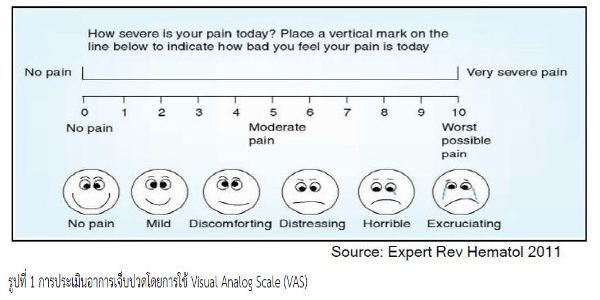                    ตัวอย่าง        Pain score box                                                                                                                                                                                                                                                                                                                                                                                                                                                                                                                                                                                                                                                                                                                                                                                                                                                                                                                                                                                                                                                                                                                                                                                                                                                                                                                                                                                                                                                                                                                                                                                                                                                                                                                                                                                                                                                                                                                                                                                                                                                                                                                                                                                                                                                                                                                                                                                                                                                                                                                                                                                   วัสดุอุปกรณ์ที่ใช้-PLC เป็นอุปกรณ์ที่บรรจุคำสั่งการทำงานโดยการเขียนโปรแกรมคำสั่งการทำงานของกล่อง Pain score box ราคา 1700 บาท -กล่องพลาสติกขนาด 10*30 cm.  ราคา 190 บาท-ปุ่มไฟสีขาว สีเขียว สีเหลืองและสีแดง  ราคา 400 บาท-สติกเกอร์รูปแสดงสีหน้าของ Face pain scale นำกระดาษเหลือใช้ในหน่วยงานมาประยุกต์ใช้    -ปุ่มกดคะแนน pain score จำนวน11ปุ่ม ขนาด   ราคา 165 บาท    งบประมาณทั้งสิ้น 2455 บาทขั้นตอนการประดิษฐ์  ภาพประกอบผลการดำเนินการ -จำนวนผู้ป่วยที่ได้รับการประเมินระดับความเจ็บปวดหลังได้รับหลังการรักษา คิดเป็นร้อยละ 70 ขึ้นไป-จำนวนผู้ป่วยที่มีระดับความเจ็บปวดตั้งแต่ 4 คะแนนขึ้นไป ได้รับการติดตาม ประเมินอาการระดับความเจ็บปวดและสัญญาณชีพ คิดเป็นร้อยละ 70 ขึ้นไป-เจ้าหน้าที่มีระดับความพึงใจในนวัตกรรมอยู่ที่ระดับมาก คิดเป็นร้อยละ 70 ขึ้นไป เอกสารอ้างอิง  จิราภรณ์ พงษ์สูน และคณะ./2560//ประสิทธิผลของการจัดการความปวดโดยใช้นวัตกรรม VNBN pain expression กับการจัดการความปวดแบบเดิม ในหอผู้ป่วยศัลยกรรมหญิง โรงพยาบาลนครพนม//วิทยาลัยพยาบาลบรมราชชนนีนครพนม มหาวิทยาลัยนครพนม    ลลิดา อาชานานุภาพ ./2550//การประเมินความปวดและพฤติกรรมที่ผู้ป่วยแสดงออกหลังผ่าตัดที่ห้องพักฟื้น//โรงพยาบาลรามาธิบดี มหาวิทยาลัยมหิดลแบบประเมินความระดับพึงพอในการใช้นวัตกรรม Pain score box for pain manegment.ของเจ้าหน้าที่ในหน่วยงาน ตึกอุบัติเหตุฉุกเฉิน รพ.พนัสนิคม ส่วนที่ 1 ข้อมูล อายุ........ปี       ตำแหน่ง......................................................................ส่วนที่ 2 โปรดทำเครื่องหมาย / ในตรงกับระดับความพึงพอใจของท่านต่อนวัตกรรม  ข้อเสนอแนะ....................................................................................................................................................................................................................................................................................................................................................................................................................................................................................................................................................................................................................................................................................................................หัวข้อมากที่สุด (5)มาก(4)ปานกลาง(3)น้อย(2)น้อยที่สุด (1)ไม่พอใจสะดวกในการนำมาใช้ สามารถใช้ประเมินระดับความเจ็บปวดได้ มีความปลอดภัยในการนำมาใช้ จัดเก็บได้สะดวก สามารถใช้เป็นสัญญาณเตือน ในการประเมินผู้ป่วยซ้ำรูปแบบ ของนวัตกรรม  เป็นนวตกรรมที่สามารถ นำไปใช้ได้จริง 